Universitatea Tehnică “Gheorghe Asachi” din IașiFacultatea de Design Industrial și Managementul AfacerilorMaster: Management și Administrarea AfacerilorAn studii: IRaport Practică de cercetareMasterandPrenume și Nume Iași, 2020 – 2021Nota!Pentru a proteja entitatea (economică) subiect al cercetării, se pot schimba numele acesteia, numele persoanelor implicate şi alte date fără caracter public, care, odată publicate, pot aduce atingerea imaginii sistemului și/ sau demnității umane.Lista de tabele (dacă este cazul)Tabelul 2.1. Titlul tabelului	6Lista de figuri (dacă este cazul)Figura  2.1. Titlul figurii	6Tema aleasă și motivația alegerii (Max. 1 pagina)În cadrul acestei secțiuni se motivează tema teoretică aleasă, sunt expuse obiectivele cercetării și (foarte pe scurt!) rezultatele cercetării aplicative într-un sistem real, obținute în raport cu aceste obiective.Textul va respecta următoarele instrucțiuni de tehnoredactare: margini: 3 cm stânga; 2,5 cm dreapta, respectiv sus şi jos;font: Times New Roman 12;spațiere: 1,5 rânduri.Text text text text text text text text text text text text text text…Cercetare bibliografică a stadiului actual al cunoașterii în domeniul temei alese (min. 6 pagini)Subiectul teoretic ales se va enunța și explica succint, cu respectarea celor 5 C (clar, complet, concis, concret, corect). Se prezintă cercetările relevante din domeniul temei abordate utilizând surse bibliografice relevante:minim 4 cărți esențiale pentru domeniul ales – investigația poate începe cu bibliografia furnizată de cadrul didactic titular ;minim 4 articole relevante indexate în baze de date, de exemplu: ProQuest; Scopus; TR/ISI; etc. (bazele de date pot fi accesate cu o parolă care se poate obține de la Biblioteca Universității);minim 2 website-uri relevante care furnizează materiale ale unor autori consacrați în domeniul ales (care au legătură cu referințele bibliografice regăsite în cărțile și articolele examinate) și/ sau care prezintă elemente relevante cu privire la sistemul real ales pentru cercetare (website sistem, elemente contextuale etc.).Analiza trebuie să conțină referințe bibliografice menționate în capitolul 6 (Bibliografie) și citate în text conform uzanțelor unei lucrări științifice (vezi și http://www.misp.tuiasi.ro/studenti/ghid-realizare-lucrare-de-disertatie/).Text text text text text text text text text text text text text text…Model tabel:Tabelul 2.1. Titlul tabeluluiModel figură: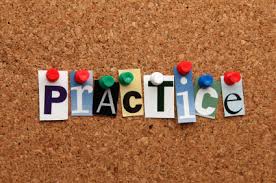 Figura  2.1. Titlul figuriiAnaliza critică a unei situații existente într-un sistem real în raport cu tema aleasă (min. 7 pagini)Se prezintă sistemul ales și se analizează un caz concret (acesta poate fi de la locul de muncă propriu sau dintr-o altă organizație, important este accesul la informație) în raport cu stadiul actual al cunoașterii în domeniul temei alese. Date generale cu privire la sistemul ales (max. 10% din total Capitol)Obiect de activitate; formă de proprietateViziune, misiune, valori etc. Mărime: cifră de afaceri/ venituri/ număr de angajați/ membriCerințele de performanță aplicate/ existente (?) identificate în relație cu cerințele cliențilorModul de structurare a sistemului (dacă este posibil, se va examina și organigrama)Mediul:Specific: tehnologia; echipamentul utilizat; caracteristicile fizice ale spațiului (configurație; etc.); programul de lucru; etc.General: Sistemul economic; sistemul politic; sistemul legislativ; nivelul tehnologic în domeniul considerat (oricare dintre aceste aspecte va fi abordat numai dacă exercită influențe relevante asupra problemei de cercetat)Descrierea situației existente în raport cu tema teoretică aleasă (max. 20% din total Capitol)Descrierea (succintă!) a situației existente va avea la bază date și informații obținute astfel: 1) studiul unor documente (publice) relevante – websites; documente oficiale ale sistemului (Rapoarte anuale; organigrame; documente publicitare; afișaje interne; etc.); 2) interviuri ne-structurate/ semi-structurate – discuții cu membri ai sistemului pe baza a 5+ întrebări formulate în relație directă cu cadrul teoretic investigat în Cap. 2;3) observări directe.Analiza critică a situației existente (min. 70% din total Capitol), pe baza temei teoretice alese și în relație cu cerințele de performanță identificate anteriorText text text text text text text text text text text text text text…Concluzii Se prezintă, în mod structurat, în ordinea importanței (justificată!), concluziile raportului prezentat, în raport cu tema teoretică aleasă și în relație cu cerințele de performanță identificate în Cap. 3. Text text text text text text text text text text text text text text…Recomandări/ Propuneri de îmbunătățire a situației existente și evaluarea acestoraSe prezintă 3-5 recomandări/ propuneri de îmbunătățire rezultate ca urmare a analizei efectuate în Cap. 3 și a concluziilor prezentate în Cap. 4. Propunerile sunt discutate și ierarhizate.Text text text text text text text text text text text text text text…BibliografieÎn cadrul Cap. 2, analiza teoretică trebuie să conțină referințe bibliografice menționate în capitolul 6 (Bibliografie) și citate în text conform uzanțelor unei lucrări științifice (de exemplu, vezi: modalități de citare prezentate în Ghidul pentru elaborarea lucrării de disertație, disponibil la http://www.misp.tuiasi.ro/studenti/ghid-realizare-lucrare-de-disertatie/).Exemple:Bikashbindu, D., Kaustubha, M. 2019. A review on advances in sustainable energy production through various catalytic processes by using catalysts derived from waste red mud, Renewable Energy Journal, vol. 143, pp. 1791-1811.Drăghici, A., Căruțașu, N., Ivașcu, L. 2019. Managementul riscurilor ocupaționale, Editura Politehnica, București.Ivașcu, L., Mocan, M. 2017. Management Strategic: concepte, aplicații și studii de caz, Editura Eurobit, Timișoara.Reed S., Pisaniello D., Benke G., Burto K. 2013. Principles of Occupational Health and Hygiene: An introduction, Everbest Publishing, pp. 26-50.Sa J., Diogo T.D., Cruz R., 2014. Risk exposure prevention tool to health care workers, Occupational Safety and Hygiene II, Taylor & Francis Group , London, pp. 301- 304.